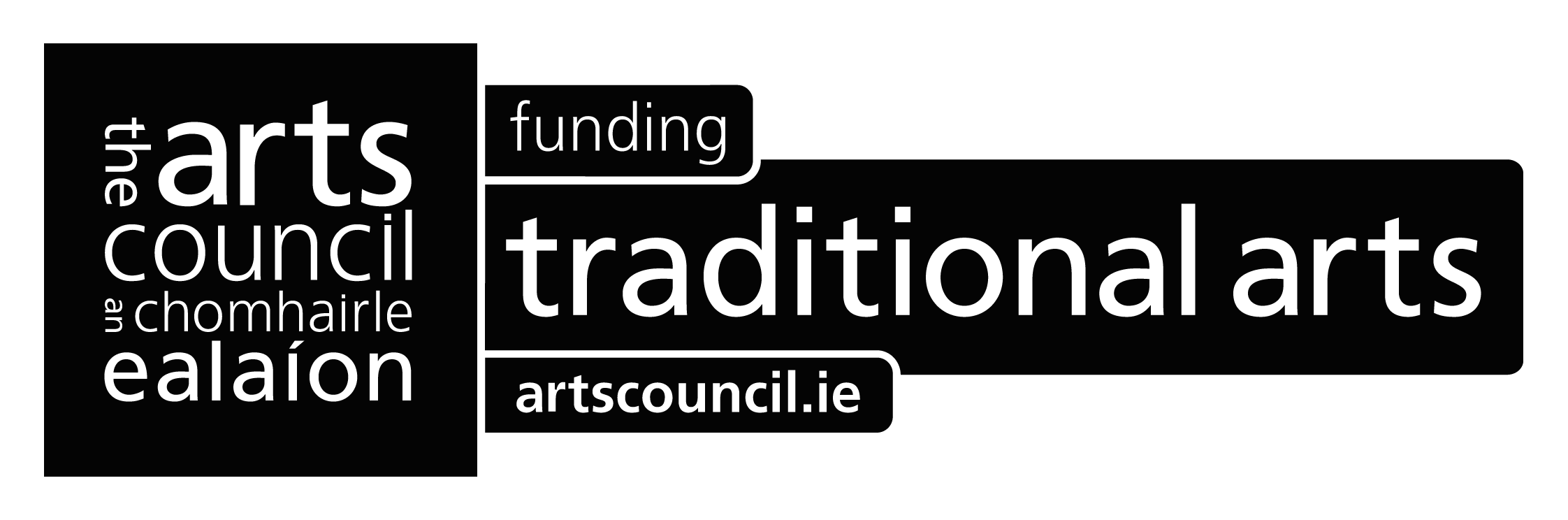 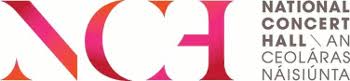 Liam O’Flynn Award 2021Guidelines for ApplicantsDeadline: 5.30pm, Thursday 14 January 2021CONTENTSApplication Checklist	3Getting help with your application	41.	About the Liam O’Flynn Award	41.1	Purpose and objectives of the award	41.2 	Priorities of the award	51.3	Who can apply?	51.4     Who is the applicant?	61.5	Who cannot apply?	61.6	What may you apply for?	61.7	What may you not apply for?	71.8	What supporting material must you submit with your application?	71.9	Eligibility	82.	Making your application	102.1	Register with the Arts Council’s Online Services	102.2	Fill in the application form	112.3	Prepare any supporting material required for the application	112.4	Make your application online	123. 	Processing and assessment of applications	143.1	Overview	143.2	The assessment process	143.3	Criteria for the assessment of applications	143.4     Panel	153.5	Outcome of applications	16	Application ChecklistUse the checklists below to make sure that your application is complete. 	Items that are mandatory for all applications (check all of these items)Items that are mandatory for certain applications (check those that apply to your application)Other items that I consider relevant to my application (check those that apply to your application)	Second opinion (check this item)About the Liam O’Flynn AwardPurpose and objectives of the awardThe Liam O’Flynn Award is a joint initiative of the Arts Council/An Chomhairle Ealaíon and the National Concert Hall/An Ceoláras Náisiúnta as part of their partnership for the promotion, appreciation and enjoyment of traditional arts, which also includes the Tradition Now festival of traditional music. Liam O’Flynn was a virtuoso piper of international renown who brought uilleann piping and Irish music to the world stage. He had many important artistic relationships in his life, including those with master pipers such as Willie Clancy, Séamus Ennis and Leo Rowsome, and he played a crucial role in safeguarding and promoting traditional music. As a member of Planxty, which he co-founded in 1972, and also as a solo artist, he had a huge influence on the artistic life of Ireland. In memory of Liam O’Flynn, the Liam O’Flynn Award celebrates the role of the individual creative traditional artist in the creation of new works, the inception of unique artistic collaborations and innovations, and the transmission of traditional arts for future generations to enjoy and practise.  The purpose of the Liam O’Flynn Award is to provide a traditional artist with a period of artistic reflection, inspiration and creation in residence in the National Concert Hall, and to enhance appreciation, knowledge and enjoyment of the traditional arts across the rich milieu of the National Concert Hall. The objectives of the award are:To provide an artistically supportive, stimulating and challenging environment for the selected traditional artist.To provide physical workspace for their individual reflective and creative artistic work.To support artistic collaboration.To enable a working relationship with the National Concert Hall’s Learning and Participation team.To engage audiences with the traditional arts. The Liam O’Flynn Award comprises:€10,000 towards fees and living expenses during the period, enabling the artist to spend time focusing on practice-based research and creative work in the National Concert Hall€5,000 for fees and other expenses relating to collaboration with other artists and the presenting of completed work or work in progress – e.g. as part of the Tradition Now 2021 programme.Workspace in the National Concert HallProfessional support and career advice.Please note that there is no living accommodation provided with this award. There will be flexibility in arranging a residency schedule in the National Concert Hall that suits the recipient as much as is possible.The recipient may have the opportunity to present their work as part of the Tradition Now 2021 programme, a partnership between the Arts Council and the National Concert Hall that takes place in October.The recipient will have full access to the Liam O’Flynn Collection, which has been donated to the Irish Traditional Music Archive. This collection consists of private recordings, rehearsal recordings, publications, compositions, notes, correspondence, poetry and assorted ephemera. The Liam O’Flynn Award is informed by the Arts Council’s ten-year strategy (2016–25), Making Great Art Work: Leading the Development of the Arts in Ireland (http://www.artscouncil.ie/arts-council-strategy/), and the National Concert Hall’s Strategy 2015–2020 (https://www.nch.ie/content/Images/NCH-2018/Our%20Story/PDFs/NCH-Strategy-2015-2020-Eng-Gae.pdf)1.2 	Priorities of the award In addition to the general purpose and objectives of the award (outlined in section 1.1), priority will be given to proposals from traditional artists who:Have a strong artistic vision and a clear idea of the artistic work they would like to develop and present during their time in the National Concert HallDemonstrate the relevance of their artistic track record to the work they propose to undertakeDescribe how they would benefit artistically from this support and what artistic outcomes they envisageShow how their tenure in the National Concert Hall would benefit the traditional arts.1.3	Who can apply?The Liam O’Flynn Award is open to traditional artists working in any of the following genres: instrumental music; singing; dance; oral arts such as storytelling, agallamh beirte or lúibíní. The Liam O’Flynn Award welcomes applications from senior artists, established artists in mid-career, and young and emerging artists.To be eligible to apply, an applicant must:Demonstrate recent artistic achievementsBe resident in the Republic of Ireland. There are certain exceptions where the Arts Council may deem eligible applications made by those based outside the Republic of Ireland. However, before admitting as eligible any such application, the applicant would need to explicitly outline within the application how the outcomes of any such proposal would benefit the arts in the Republic of Ireland. Be a professional practising artist; although you might not earn income continuously or exclusively from your artistic practice, you must identify yourself, and be recognised by your peers, as a professional practising artist.In line with the Public Sector Equality and Human Rights Duty, the Arts Council is committed to ensuring that it takes positive policy measures to promote equality of opportunity for all those living in Ireland, regardless of their gender, sexual orientation, civil or family status, religion, age, disability, race or membership of the Traveller community. Furthermore, the Arts Council notes the ground of socio-economic background as a further basis for which equality of opportunity must be guaranteed. The Arts Council therefore welcomes applications that are representative of the diversity of Irish society, including but not limited to any of the characteristics outlined above.1.4     Who is the applicant?The applicant is the person who will receive any grant offered and who will be required to accept the terms and conditions of that grant. Any grant offered will only be paid into a bank account held in the name of the applicant. All documentation provided must be in the name of the applicant – e.g. if you apply to the Arts Council for funding under the name Máire de Barra, then all documentation, including bank and tax details, must be in that name. Variations such as Mary Barry or Máire Barry are not acceptable.1.5	Who cannot apply?People who are not eligible to apply include the following:Individuals currently in undergraduate or postgraduate education or who will be during the period for which this award is offeredAosdána members in receipt of a cnuasArtists who cannot demonstrate at least three years’ professional artistic practice. 1.6	What may you apply for?The emphasis of the award is on:The artist ‘buying time’ to artistically reflect, experiment, research and create within the setting of the National Concert Hall, specifically to assist with the development of their creative practice and the exploration and development of artistic relationships. €10,000 of this award is intended to support the artist to do this, and therefore provides for fees and living costs. Supporting artistic collaboration. €5,000 of the award is intended for fees for other artists whom the recipient of the Liam O’Flynn Award would like to work with in their development of new work or for the purpose of presenting work in progress. In addition to the normal limits stated above, the Arts Council will also consider costs specifically relating to the making of work by artists with disabilities. If you wish to apply for additional funding on this basis, you should provide information with your application outlining what these additional costs are. What are your chances of receiving support?It is anticipated that the Liam O’Flynn Award 2021 will be highly competitive. Only one award will be made in 2021.How much funding must you apply for?The Liam O’Flynn Award is for €15,000 and in-kind supports as described above.The application you make to the Liam O’Flynn Award must be related to expenditure that you will incur in the course of your award term, and you are asked to specify your expenditure in section 3.1 of the application form. This can include a contribution to living costs, fees and and other expenses relating to collaboration with other artists and presenting work or work in progress (see section 1.1 Purpose and objectives of the award). You are also asked to indicate on the application form any income that you expect to receive related to your proposal. This includes any income (other than the Liam O’Flynn Award for which you are applying) related specifically to the activities described in your proposal. Do not include any income that is not related to these activities. If you have no related income, leave section 3.2 of the application form blank. You are asked to indicate expenditure and income at two stages during your application:Online, when you initiate the application (totals only)In section 3 of the application form (itemised and totals).Make sure that the totals are the same on both, and ensure that the amount requested equals €15,000.1.7	What may you not apply for?Activities and costs that you may not apply for include the following:Activities or costs that do not fit the purpose of the awardActivities that are more suited to another award funded by the Arts Council or operated by other state agencies, such as Culture IrelandActivities that have already taken place or which will have commenced before a decision is made on your applicationActivities undertaken for charity-fundraising purposes, for participation in a competition, or for primarily profit-making purposesActivities that have already been assessed by the Arts Council. An exception will be made if the Council has specifically advised you to redirect your application to this award. Please bear in mind that such advice is not an indication of a successful outcomeMajor capital requests for the purchase of equipment or improvements to workspaceAcademic activities.1.8	What supporting material must you submit with your application?In addition to, and separate from, your application form, in order to be considered eligible for the Liam O’Flynn Award, you must submit the following supporting material online: A detailed up-to-date CV (max. three pages)A separate statement of your artistic practice (max. one page). This should briefly set out your interests, influences, ambitions and motivations as an artist, and how you see your role within or relative to the tradition. Letters of support or reference where applicable, including evidence of any financial or in-kind support itemised within your proposalExamples of work demonstrating your artistic ability – e.g. images, audio-visual YouTube clips, audio recordings, still or moving images, writing samples. All still and moving images should be clearly labelled and accompanied by an image list, including a brief description of the work.  If your proposal involves working with animals, you must provide a copy of your Animal Welfare Protection Policies and Procedures.If you do not submit the required supporting material, your application will be deemed ineligible.Optional supporting materialIn addition to the required supporting material listed above, you may also submit any other material you consider relevant to your application – e.g. professional references, reviews, essays, catalogues, monographs, tutors, documentaries or relevant broadcasts or publications, etc.Where your proposal relies on the expertise of other people or organisations, you should submit details of their expertise, accreditation and track record.Format for supporting materialAll supporting material for the Liam O’Flynn Award must be submitted online. Hard-copy supporting material will not be accepted.Moving images and audio material must be submitted by way of YouTube links in a separate Microsoft Word or OpenOffice Writer document – see Submitting YouTube links in section 2.3. Please note that interactive web-based artworks should be screen-recorded and uploaded to YouTube.All other artistic material and other supporting material (e.g. budget, CVs, etc.) must be uploaded as separate, individual documents.Include image lists and contextual information for all supporting material in a clearly labelled, separate Microsoft Word or OpenOffice Writer document. For artistic material, this should include details of the work, when and where it was presented, and thematic/general comments.     EligibilityYour application will be deemed ineligible, and will not go any further in the process, if any of the following is true:You miss the application deadline.You do not submit a completed application form through Online Services (an application form attached as a supporting document will not be accepted).You fail to complete all of the sections in the application form relevant to your proposalYou cannot apply as set out in sections 1.3 to 1.5 above.You apply for an amount of funding greater than the maximum amount allowed for within the award to which you are applying, as set out in section 1.6 above.You apply for an activity or purpose that you cannot apply for, as set out in section 1.7 above.You fail to provide all mandatory supporting materials as set out in section 1.8 above.Your application is better suited to another funding programme offered by the Arts Council or by another funding agency (in this case we will redirect you to the more appropriate funding opportunity).Note: in the event that your application is ruled ineligible, it will not be assessed, and you will be permitted to apply again with the same proposal in future funding rounds. If you do reapply, you should ensure that you meet the eligibility requirements.Making your application2.1	Register with the Arts Council’s Online ServicesAll applications to the Liam O’Flynn Award must be made through the Arts Council’s Online Services; applications made in any other way (by post, fax or email) will not be accepted.You must have an Online Services account to make an application. If you do not already have an Online Services account, sign up by filling out the registration form here: https://onlineservices.artscouncil.ie/register.aspxWithin five working days you will be issued (via email) with a unique ARN (artist reference number) and password that you can use to sign in to Online Services. Requirements for using Online ServicesYour computer and Internet browser will need to meet the following requirements to use Online Services successfully:Note: you will also need to have Microsoft Word or OpenOffice Writer installed to complete the application form. OpenOffice Writer is free software that can be downloaded from here: http://openoffice.org. If you use OpenOffice, you must use OpenOffice Writer version 4.0.1 or earlierMore recent versions of OpenOffice Writer than 4.0.1 have resulted in problems with the appearance of application forms when they are submitted through online services. Please refer to the Arts Council video Using OpenOffice to download, complete and upload the application form at https://www.youtube.com/user/ArtsCouncilDemos. Apple Mac users should take note of the section that deals with the issue of downloading version 4.0.1 on Macs that have the latest versions of Mac OS installed.Note: for Mac OS 10.15 Catalina, please use OpenOffice Writer 4.1.7.If you cannot meet, or do not understand, any of these requirements, please contact us for advice as far as possible in advance of the deadline. Technical supportIf you need technical support while making an online application, you can contact the Arts Council by emailing onlineservices@artscouncil.ie or by phoning 01 6180200. We recommend you report any technical issues with us well in advance of the deadline. Please provide a contact phone number and make sure that you are available to receive a return call from us. We deal with queries on a first-come first-served basis. Please note that there is often a high volume of calls as the deadline approaches, and that technical-support calls received after 2.30pm on the closing date may not be resolved before the deadline.2.2	Fill in the application form If you have not already done so, download the application form for the award you wish to apply for. The application form is a Microsoft Word/OpenOffice Writer-compatible document that you fill in offline (on your own computer). The application form includes guidance on how to fill in each of its sections. Making your caseIn order to make the very best case for why you should receive funding, you should give very careful consideration to what you include in the following sections of the form: 2.3	Prepare any supporting material required for the applicationYou are required to include supporting material with your application. Typically, this might include samples of your current work – e.g. text, YouTube links and/or images.You must submit all such supporting material online; if necessary, you should scan or save material in electronic format. Acceptable file formatsThe following table lists file formats that are acceptable as part of an application.  For convenience, gather together all the files you need in an accessible location on your computer.Submitting YouTube linksIf you are submitting moving images or audio material as part of your application, you may do this only by way of YouTube links. Links to material on websites other than YouTube will not be viewed. To upload material to YouTube, click upload on the YouTube home page (www.youtube.com) and follow the prompts. If you do not wish material you upload to YouTube for the purposes of your application to be publicly viewable, you can flag your video as ‘unlisted’ in its settings.Note: any links you provide must be for YouTube. Links to other hosting sites will not be viewed.For each item you upload, YouTube gives you a URL – this is the full address of where the item is hosted on YouTube. You need to copy the URL(s) for your material into a Microsoft Word or OpenOffice Writer document, which you can then save and submit as part of your application. Ensure that you include some contextual information to describe the linked material.Check that the link works from within the document you upload – i.e. that it links correctly to your material on YouTube.Naming files appropriatelyGive all files that you intend to upload filenames that make it clear what they contain or represent – i.e. it should be clear from the filename whether the document is a CV, sample text or a review of previous work. Please submit supporting documents in separate, appropriately named files.The total combined limit for all supporting material uploaded with a single application is 40MB.2.4	Make your application onlineTo make your application online, you go through four main stages. Click Save draft at the end of each stage. You can come back to your application and revise it at any time before you finally submit it.1 Choose funding programme and download application formTo start a new application, click the Make an application button on your home page, and follow the prompts to choose the funding programme you wish to apply for and to give your application a unique reference by which to identify it. At this stage you can also download the application form (if you have not already done so).2 Request funding amount At this stage, specify the expenditure and income related to your proposal. The Liam O’Flynn Award 2021 is a flat-rate award of €15,000. Therefore, this is the amount you will be requesting. Your total expenditure minus total income should equal €15,000. The final figures you enter here should be the same as those you enter in section 3 of the application form. 3 Upload application form and supporting material Follow the prompts to upload your filled-in and saved application form, your CV and any other required supporting material (see section 1.8 What supporting material must you submit with your application?). You do not have to upload everything at the same time. You can save your application as a draft, and come back to it later.4 Submit application When you are satisfied that you have uploaded everything you need to support your application, click Submit. Once submitted, your application cannot be amended. Do not submit your application until you are completely satisfied.You should expect to receive two emails. The first will be issued immediately your application is received by the Arts Council. The second may arrive a few minutes later, and will contain your application number, which will be used in all correspondence related to this application. Note: it is important that you contact onlineservices@artscouncil.ie if you do not receive the second confirmation email containing the application number.3. 	Processing and assessment of applications3.1	OverviewThe Arts Council and the National Concert Hall consider all applications to the Liam O’Flynn Award, make decisions and communicate these to applicants in accordance with set procedures described below. The aim is to ensure that the system for making this award is fair and transparent. 3.2	The assessment processAll applications received are processed by the Traditional Arts team in the Arts Council as follows:Time frameThe eligibility check and the assessment process will take place in January and February 2021, and results will be posted in March 2021. 3.3	Criteria for the assessment of applicationsApplications are assessed in a competitive context and with consideration of the available resources. All applications are assessed against criteria of a) artistic merit, b) how they meet the objectives and priorities of the award, and c) feasibility. Each of these criteria is described in turn.While applicants may select other artforms/arts practices as being relevant to their application, the application will be assessed by the Traditional Arts team, which may, in certain instances, ask for an assessment from another artform or arts-practice team.  Artistic merit The assessment of artistic merit focuses on the artist’s previous practice as well as on the nature of the proposed activity. This includes:The practice of the artist demonstrated through the supporting materials submittedThe track record of the artist demonstrated through the CV and other supporting materials submittedThe potential of the artist demonstrated through the application form and other supporting materials submittedThe proposed arts activity as outlined on the application formThe artform/arts-practice context in which the activity is proposedThe ambition, originality and competency demonstrated by the artist.Meeting the objectives and priorities of the award Applications are assessed on how well they meet the objectives and priorities of the award – see sections 1.1 and 1.2 for details of these. Such assessment might include, for example, consideration of the extent to which the artist’s practice might benefit and be developed as a result of the proposed activity or the extent to which particular identified priorities are addressed. While applicants may choose other artforms/arts practices that are relevant to their application, the assessment will be undertaken by the Traditional Arts team, which may, in certain instances, ask for an assessment from another artform or arts-practice team.FeasibilityThe assessment of feasibility considers the extent to which the applicant demonstrates capacity to deliver the proposed activity. This includes consideration of:The proposed timetable or scheduleThe availability of other supports/partners identified in the application (if relevant to your proposal). 3.4     PanelThe purpose of a panel meeting is to allow for a diversity of expert views to inform the decision-making process. The assessment panel will include expert staff from the National Concert Hall and the Arts Council, as well as two external adjudicators with appropriate artform and arts-practice expertise.  The assessment meeting for the Liam O’Flynn Award will be led by an Arts Council member acting as non-voting chair. Arts Council staff will attend as required and to ensure panel members have access to all the applications and materials during the meeting. Panellists have access to all applications and associated materials prior to the day of the meeting, at which point they review, discuss and score applications. Following this, applications are ranked by score. Scoring ProcessThe panel is asked to score applications according to the following system:A – Must Fund (10 points): this means that, in the view of the panel member, the application is deemed to have fully met the criteria for the award and merits funding on that basis, to the amount requested where possible.B – Should Fund (8 points): this means that, in the view of the panel member, the application is deemed to have met the criteria to an extent sufficient to merit funding should resources allow.C – Could Fund (5 points): this means that, in the view of the panel member, the application is deemed to have met the criteria, but to a lesser extent within the competitive context than other applications.D – Not a Priority (2 points): this means that, in the view of the panel member, the application is deemed to have not met the criteria to an extent sufficient to merit funding.Declaration of interestIn order to ensure fairness and equity in decision-making, a panel member must declare an interest where they have a close personal or professional link with the applicant or are linked in any way with the application. An ‘interest’ is either ‘pecuniary’ or ‘non-pecuniary’ (e.g. familial relationships, personal partnerships, or formal or informal business partnerships, etc.).The interest must be declared as soon as the panellist becomes aware of it. This may be at the point when s/he is approached to sit on the panel (if the ‘interest’ is known at that stage) or following receipt of the list of applicants. Where an interest is declared, the panellist will not receive papers relating to that applicant and will be required to leave the room when the specific application is being reviewed. Where this situation arises, the chair will vote in lieu of the panellist. In some instances a panellist may not realise that a conflict of interest exists until s/he receives and reviews the panel papers. In such instances the panellist must alert an Arts Council staff member or the panel chair as soon as they become aware that a conflict may exist.  In the event of two panellists declaring a conflict of interest for the same application, the chair will be part of the decision-making process for that specific application. If the nominated panel chair has a conflict of interest s/he must declare it in writing in advance of the meeting as soon as s/he becomes aware of it. In this instance the head of team will chair the discussion on the conflicted application.3.5	Outcome of applicationsAll applicants are informed in writing about the outcome of their application.If your application is successful, you will be sent a letter of offer detailing what you have been awarded and the terms and conditions of the award. You will also be told how to go about drawing down your award. The Liam O’Flynn Award is a joint initiative from the Arts Council and the National Concert Hall, and a high volume of applications is anticipated. If your application is not successful, you can request feedback from Arts Council staff. Eligibility and compliance with application procedures alone do not guarantee receipt of an award. Appeals Applicants may appeal against a funding decision on the basis of an alleged infringement or unfair application of, or deviation from, the published procedures for the operation of the Liam O’Flynn Award. If you feel that the procedures have not been followed, please avail of the Arts Council’s appeals process; http://www.artscouncil.ie/en/fundInfo/funding_appeals.aspx or contact the Arts Council for a copy of the appeals-process information sheet.I have filled in all of the sections of the application form that are relevant to my application.I have prepared an up-to-date CV for inclusion with my application, and have this ready to upload.I have prepared a one-page statement about my artistic practice, and have this ready to upload. I have prepared all required supporting material (as outlined in section 1.8 below) and have this ready to upload. The Arts Council requires all individuals and organisations providing services (e.g. cultural, recreational, educational) to children and young people under the age of eighteen to have suitable child-protection policies and procedures in place. When making an application, you must indicate whether or not your proposal is relevant to this age group. If you answer ‘Yes’ to this question in the application form and your application is successful, as a condition of funding you will be required to confirm and demonstrate that you have suitable child protection policies and procedures in place. Please see www.tusla.ie for more information.My proposal involves working with animals, and I have submitted a copy of my Animal Welfare Protection Policies and Procedures.My proposal includes letter(s) of support/reference, which I have ready to upload.My proposal involves working with vulnerable persons, and I have submitted an acknowledgement that I adhere to the National Policy & Procedures on Safeguarding Vulnerable Persons at Risk of Abuse (see here).My proposal relies on the expertise of other named people or organisations, and I have a document detailing those people and their expertise ready to upload. My proposal includes other material relevant to my application, which I have ready to upload.I have asked someone else to check over my application to make sure there are no errors and nothing is missing. Getting help with your applicationIf you have a technical query about using the Online Services website you can email onlineservices@artscouncil.ie  Answers to common questions about using Online Services are available in the FAQ section on the Arts Council’s website at: http://www.artscouncil.ie/en/FAQ/online-services.aspxTo watch our YouTube guide on making an application go to http://www.youtube.com/artscouncildemosIf you require assistance with the content of your application, call the Arts Council on 01 6180200 or email awards@artscouncil.ieThe Arts Council makes every effort to provide reasonable accommodation for people with disabilities who wish to submit an application or who have difficulties, in accessing Online Services. If you have a requirement in this area, please contact the Arts Council’s Access Officer, Adrienne Martin, by phone (01 6180219) or by email (adrienne.martin@artscouncil.ie) at least three weeks in advance of the deadline day.The amount awarded to the successful applicant:€15,000 PCWindows 7 or higher
with 
Internet Explorer 8.0 or higher OR Firefox 27 or higher OR Chrome 33 or higherMacMac OS X v10.5 Leopard or higher 
with 
Safari 3.1 or Safari 10 OR Firefox 27 or higher OR Chrome 32 or higherNote: if Safari 11 prevents upload of documents, use Firefox or Chrome1.5 Tell us about yourselfGive a brief introduction to yourself and an outline of your recent artistic achievements.2.1 Summary of your proposalGive a summary of your proposal (up to three short points). 2.2 Details of your proposalWhat you write here is a key part of your proposal, and should help those involved in assessing your application to understand the full scope of what you want to do and why. It might include entries such as a practical explanation of the activity you propose, your artistic goals and ambitions, the wider context in which you are making the proposal, and any other information you consider relevant. 2.3 Your application and the assessment criteriaDescribe how your application meets each of the assessment criteria – see section 3.3 Criteria for the assessment of applications.File typeFile extensiontext files .rtf/.doc/.docx/.txtimage files  .jpg/.gif/.tiff/.pngsound files  .wav/.mp3/.m4avideo files .avi/.mov/.mp4spreadsheets .xls/.xlsxAdobe Acrobat Reader files.pdfGood filenames for an applicant called Jack Russellrusselljack application.docrusselljack Child Protection Policy.docrusselljack youtube link.docrusselljack income and expenditure.xls11After you submit your application, you should receive two emails: The first will be sent immediately and will acknowledge your application.The second should arrive a few minutes later. It will contain your application number, which we will use in all correspondence about your application.Note: these emails only mean that our online system recognises that you have submitted an application. They do not mean that your application is eligible to be assessed. If you do not receive the email with your application number, contact onlineservices@artscouncil.ieAfter you submit your application, you should receive two emails: The first will be sent immediately and will acknowledge your application.The second should arrive a few minutes later. It will contain your application number, which we will use in all correspondence about your application.Note: these emails only mean that our online system recognises that you have submitted an application. They do not mean that your application is eligible to be assessed. If you do not receive the email with your application number, contact onlineservices@artscouncil.ie22Your application is checked for eligibility. Please see section 1.9 ‘Eligibility’ above.Your application is checked for eligibility. Please see section 1.9 ‘Eligibility’ above.3Adviser(s) and/or staff make a written assessment of the application.Adviser(s) and/or staff make a written assessment of the application.4A panel involving expert staff from the National Concert Hall and the Arts Council as well as external artistic experts will review all the applications and associated materials in accordance with the published criteria. They will score the applications, and make the decision.  A panel involving expert staff from the National Concert Hall and the Arts Council as well as external artistic experts will review all the applications and associated materials in accordance with the published criteria. They will score the applications, and make the decision.  5Decisions are communicated in writing to applicants.Decisions are communicated in writing to applicants.6Decisions are noted by the Arts Council and by the board of the National Concert Hall.Decisions are noted by the Arts Council and by the board of the National Concert Hall.